Bell Baxter High School Parent Council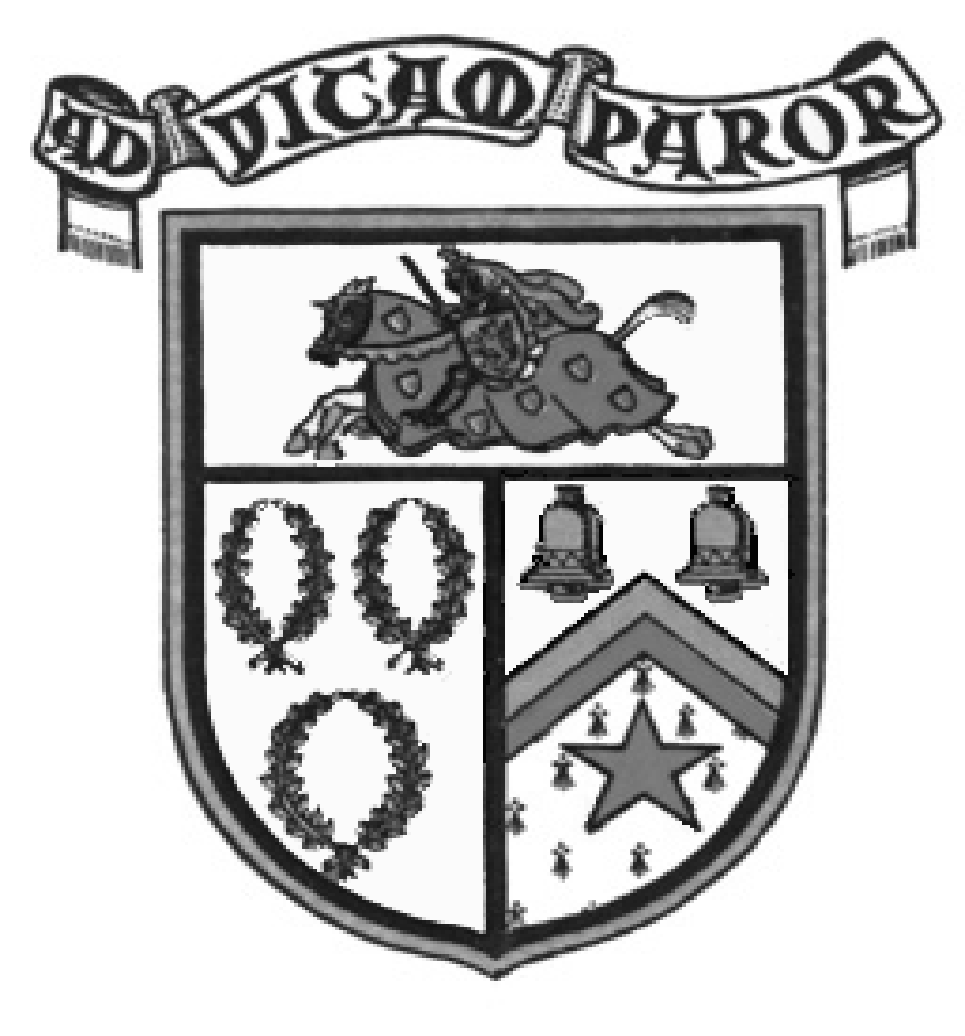 Minute of Meeting held on Wednesday, 12th June 2019 at 7.00 p.m.Conference Room, Bell Baxter High SchoolPresent:	Karen Brown (Chair), Nicola Joy (Treasurer), Julie Goad, Lindsey Alexander, Chantelle Kidd, Holly Clark, Elaine Blake, Anita Petrie, Maria Sanchez-Lluelma, Linda Orr, Carol Ann Penrose (Headteacher), Linda Jeffrey (S2 Nurture)Apologies:	Ian Jones (Vice-Chair), Stephen Gethins MP, Willie Rennie MSP, Cllr Karen Marjoram, Cllr Tony Miklinski, Kirsty Cooper, Lucy Kinnear, Christine Dunnett, Jonathan Staal, Crispin Hayes, Shona Rust, Sam Jeffrey and Megan Easson (School Captains)Welcome and ApologiesKaren Brown welcomed everyone to the meeting.Previous MinutesNot available. Glenda Wardlaw has left the Bell Baxter office and the school office has not found anyone to take on the position of Clerk to the Parent Council.  The future minutes will have to be taken by Parent Council members until this situation is resolved. Presentation – Emotional Health and Wellbeing (Linda Jeffrey and pupils)Mrs Jeffrey and her pupils gave an excellent presentation on a proposal to have a school dog.  They spoke about the therapeutic and calming benefits of having a dog in the school.  It is hoped fundraising will assist in the school acquiring a dog in due course and Parent Council maybe requested to assist with fund raising.Bell Baxter Communication with ParentsQuestion from L Alexander about the sharing of information with parents.  Could there be a standard policy/format within the school.  Currently different faculties have different approaches some using email others twitter etc.  Ms Penrose will address this with the faculties.School handbook has just been updated.Rectors ReportThe report focused on staffing changes, a number of changes with staff moving due to the job matching process as a result of the managing change process and reduction in school budget. Ms Penrose was confident that staffing would be in place by the end of term and  interviews and posts being advertised already underway.Dress code policy discussed – there have been some concerns raised by parents re the changes – it is hoped the policy will be supported widely come the new term in August.Improvement Plan- discussion of school improvement plan.Chairperson’s UpdateKaren had been one of the speakers at the P7 Information evening.A notice will go on the school Facebook and Twitter pages and in the weekly update, asking pupils to donate their blazer to our Second Hand Blazer initiative if they no longer needed it.Two members will be required to participate in the Captains Interviews, we are just waiting for confirmation of a date.The Parent Council award will be presented at the Senior Award Ceremony and we are awaiting suggestions for the recipient.Treasurers UpdateAOCBNoneDate of Next Meeting  Thursday 29th August 2019